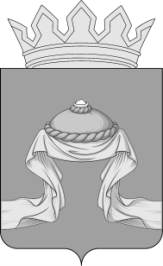 Администрация Назаровского районаКрасноярского краяРАСПОРЯЖЕНИЕ«05» 02 2021                                   г. Назарово                                           № 69-рВ соответствии с Федеральными законами от 06.10.2003 № 131-ФЗ                 «Об общих принципах организации местного самоуправления в Российской Федерации», от 04.12.2007 № 329-ФЗ «О физической культуре и спорте в Российской Федерации», руководствуясь Уставом муниципального образования Назаровский муниципальный район Красноярского края:Главному специалисту по физической культуре и спорту отдела культуры, спорта и молодежной политики администрации Назаровского района (Бакланова) организовать и провести районные соревнования по зимнему многоборью среди школьников и молодежи в зачет Всероссийской массовой лыжной гонки «Лыжня России» 13 февраля 2021 года в с. Красная Поляна Назаровского района. Утвердить Положение о проведении районных соревнований по зимнему многоборью среди школьников и молодежи в зачет Всероссийской массовой лыжной гонки «Лыжня России» согласно приложению 1.Утвердить смету расходов на проведение районных соревнования по зимнему многоборью среди школьников и молодежи в зачет Всероссийской массовой лыжной гонки «Лыжня России» согласно приложению 2.4. Финансовому управлению администрации Назаровского района (Мельничук) осуществить финансирование расходов, связанных с питанием и призами участников мероприятий, в пределах бюджетных ассигнований согласно муниципальной программе «Развитие физической культуры и спорта Назаровского района».5. Отделу учета, контроля и отчетности администрации Назаровского района (Божкевич) оплатить расходы на питание и призы участников соревнований и списать товарно-материальные ценности (грамоты и кубки), связанные с проведением соревнований, согласно муниципальной программе «Развитие физической культуры и спорта Назаровского района» в рамках отдельного мероприятия «Проведение районных спортивно-массовых мероприятий, обеспечение участия спортсменов-членов сборных команд района по видам спорта в зональных, краевых соревнованиях» согласно утвержденной смете расходов.6. Заместителю главы района по социальным вопросам (Дедюхина) обеспечить организацию контроля за качеством питания участников соревнований и оказание медицинской помощи в соответствии                        с действующим законодательством Российской Федерации. 7. Отделу организационной работы и документационного обеспечения администрации Назаровского района (Любавина) разместить распоряжение на официальном сайте муниципального образования Назаровский район Красноярского края в информационно-телекоммуникационной сети «Интернет».8. Контроль за выполнением распоряжения возложить на заместителя главы района по социальным вопросам (Дедюхина).9. Распоряжение вступает в силу со дня подписания.Глава района							          	   Г.В. АмпилоговаПриложение 1к распоряжению администрации Назаровского районаот «05» 02 2021 № 69-рП О Л О Ж Е Н И Ео проведении районных соревнований по зимнему многоборью среди школьников и молодежи в зачетВсероссийской массовой лыжной гонки «Лыжня России»ЦЕЛИ И ЗАДАЧИ.Соревнования проводятся с целью популяризации зимних видов спорта в районе среди школьников и молодежи.ВРЕМЯ И МЕСТО ПРОВЕДЕНИЯ.Соревнования проводятся 13 февраля 2021 года в с. Красная Поляна. Приезд команд в Краснополянскую СОШ 13 февраля 2021 года к 9-30 часам. Начало соревнований в 10-00 часов.РУКОВОДСТВО СОРЕВНОВАНИЯМИ.Руководство соревнованиями возлагается на главного специалиста по физической культуре и спорту отдела культуры, на Управление образования администрации Назаровского района.Ответственный за прием и размещение  команд – В.В. Краснов.Ответственный за подготовку спортивных залов (силовая  гимнастика, метание гранаты), лыжной трассы – О.Э. Бугай. Ответственная за питание участников соревнований – В.В. Куркин.	Непосредственная ответственность за проведение возлагается на главную судейскую коллегию.Главный судья: Н.И. Банникова Главный секретарь: А.С. Сироткина УЧАСТНИКИ СОРЕВНОВАНИЙ.Соревнования  проводятся по трем группам:ПЕРВАЯ ГРУППА - учащиеся 2004 года рождения и старше, состав              6 человек (3 юноши, 3 девушки), 1 представитель;ВТОРАЯ ГРУППА - учащиеся 2005 года рождения и младше, состав     6 человек (3 мальчика, 3девочки), 1 представитель;ТРЕТЬЯ ГРУППА – мужчины и женщины 1995-2002 года рождения (состав не ограничен).ПРОГРАММА СОРЕВНОВАНИЙ, ОПРЕДЕЛЕНИЕ ПОБЕДИТЕЛЕЙ.Соревнования лично-командные.Метение гранаты юноши и мужчины метают гранату 700 гр., мальчики метают гранату 500 гр. Женщины, девушки и девочки метают гранату 500 гр. Условия (порядок) выполнения: Участники делают по 3 попытки. Каждый идущий в зачет бросок судья отмечает командой «Есть» и поднимает флажок. После этого производится замер, и дальность, продемонстрированная спортсменом, заносится в протокол.Силовая гимнастика (количество раз): соревнования девушек и девочек  проводятся в сгибании и разгибании рук в упоре лежа на полу. Соревнования юношей и мальчиков проводятся в подтягивании на высокой перекладине. 	Лыжные гонки: 3 км – юноши (молодежь), 2 км – мальчики (ход свободный); 2 км – женщины, девушки, 1 км – девочки (ход свободный). В зачет каждой команды-группы идет по 4 лучших результата              (2 юноши, 2 девушки).	Общекомандный зачет определяется по наименьшей сумме мест- очков, набранных зачетными участниками. При равенстве очков у 2-х или более команд преимущество получает команда, занявшая большее количество высоких мест в отдельных дисциплинах. Общекомандный зачет III возрастной группы идет 6 лучших результатов (3 женщин, 3 мужских).  Общекомандный зачет определяется по наименьшей сумме-мест очков. При равенстве очков у 2-х или более команд – преимущество получает команда, занявшая большее количество высоких мест в отдельных дисциплинах. Для всех возрастных групп в личном зачете участник должен стартовать в каждом виде программы. За неудачное  выполнение какого-либо упражнения участник получает «ноль» очков, но из соревнований не выбывает и занятое место ему определяется. В случае неучастия спортсмена в виде программы без уважительной причины результат его выступления аннулируется. ЗАЯВКИЗаявки, заверенные врачом, представителем команды, директором образовательной организации (для 1-й и 2-й групп), подаются в день приезда на соревнования в судейскую коллегию. Предварительные заявки для 1-й и 2-й групп (списки участников) подаются по тел. 7-07-71 до 12 часов 00 минут 11 февраля 2021 года.Заявки, заверенные врачом, представителем команды (для 3-й группы), подаются в день приезда на соревнования в судейскую коллегию.Предварительные заявки 3-й группы (списки участников) подаются по тел. 5-74-05 или на электронный адрес nazarovskiyrayonsport@mail.ru            до 17 часов 00 минут 11 февраля 2021 года. Команды, не подавшие предварительные заявки до соревнований не допускаются.	Примечание: в случае выявления несоответствия участника требованиям, команда снимается с соревнований.НАГРАЖДЕНИЕ И ФИНАНСИРОВАНИЕ.Награждение 1, 2, 3 групп:Команды, занявшие 1-е места в своих возрастных группах, награждаются переходящими кубками, грамотами. Команды, занявшие 2-3 места, награждаются грамотами. Участники, занявшие 1-3 места в своих возрастных группах, награждаются  призами и грамотами. Награждение, питание и другие расходы, связанные с проведением районных соревнований, осуществляются за счет средств районного бюджета согласно муниципальной программе «Развитие физической культуры и спорта Назаровского района» в рамках отдельного мероприятия «Проведение районных спортивно-массовых мероприятий, обеспечение участия спортсменов-членов сборных команд района по видам спорта в зональных, краевых соревнованиях».Расходы, связанные с проездом команд на соревнования – за счет командирующей организации.